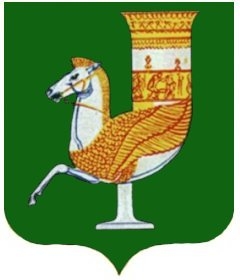 П  О  С  Т  А  Н  О  В  Л  Е  Н  И  Е   АДМИНИСТРАЦИИ   МУНИЦИПАЛЬНОГО  ОБРАЗОВАНИЯ «КРАСНОГВАРДЕЙСКИЙ  РАЙОН»От 23.08.2021г.  № 680с. КрасногвардейскоеО внесении изменений  в приложения №1, №2 к постановлению администрации МО «Красногвардейский район» от 16.04.2019г. № 230 «Об утверждении Перечня многоквартирных домов в Красногвардейском районе, в отношении которых планируется выполнение работ по капитальному ремонту общего имущества в 2020-2022 годах»В связи с прогнозными данными собираемости взносов на капитальный ремонт общего имущества многоквартирных домов на 2022 год, в соответствии с заявлением собственников помещений многоквартирного дома в с. Красногвардейское ул. Первомайская, 32, руководствуясь  Уставом МО «Красногвардейский  район»ПОСТАНОВЛЯЮ:1.Внести изменения в приложения № 1, №2 к постановлению администрации МО «Красногвардейский район» от 16.04.2019г. № 230 «Об утверждении Перечня многоквартирных домов в Красногвардейском районе, в отношении которых планируется выполнение работ по капитальному ремонту общего имущества в 2020-2022 годах» изложив его в новой редакции (Приложение №1, №2).2.Опубликовать настоящее постановление в районной газете «Дружба» и разместить на официальном сайте администрации МО «Красногвардейский район» в сети «Интернет».	3.Контроль за исполнением данного постановления возложить на заместителя главы администрации МО «Красногвардейский район» по вопросам строительства, ЖКХ, ТЭК, связи, транспорта, архитектуры, благоустройства и охраны окружающей среды.4.Настоящее постановление вступает в силу с момента его подписания.Глава МО «Красногвардейский   район»			 	                   Т.И. ГубжоковПриложение к постановлению администрацииМО «Красногвардейский район»от 23.08.2021г.  № 680Приложение к постановлению администрацииМО «Красногвардейский район»от_16.04.2019 г._№_230 _Перечень  многоквартирных  домов в Красногвардейском районе,  в  отношении  которых  планируется  выполнение  работ  по  капитальному  ремонту  общего  имущества в 2020-2022 годахУправляющий делами администрацииМО «Красногвардейский район»  -начальника  общего отдела                                                                                                                                   А.А. КатбамбетовПриложение                                                                                                                                                                                к постановлению администрации                                                                              МО «Красногвардейский район»                                                                                                                                                                                                                                                                                    от 23.08.2021г.  № 680            Приложение                                                                                                                                                                                 к постановлению администрации                                                                              МО «Красногвардейский район»                                                                                                                                                                                                                                                                                    от_16.04.2019 г._№_230 _Реестр многоквартирных домов по  видам  ремонтаУправляющий делами администрацииМО «Красногвардейский район»  -начальника  общего отдела                                                                                                                                   А.А. КатбамбетовАдрес  многоквартирного  дома (далее – МКД)ГодГодМатериал стенКоличество этажейКоличество подъездовКоличество подъездовОбщая  площадь МКД, всего (квадратных  метров)Площадь помещений МКДПлощадь помещений МКДКоличество  жителей, зарегистрированных  в МКД  на  дату  утверждения  краткосрочного  плана (человек)Стоимость  капитального  ремонтаСтоимость  капитального  ремонтаСтоимость  капитального  ремонтаСтоимость  капитального  ремонтаСтоимость  капитального  ремонтаПлановая дата завершения  работ (год)Адрес  многоквартирного  дома (далее – МКД)Год  постройки МКДзавершение  последнего  капитального  ремонтаМатериал стенКоличество этажейКоличество подъездовКоличество подъездовОбщая  площадь МКД, всего (квадратных  метров)всего (кв.м.)в том числе жилых помещений, находящихся   в  собственности   граждан (кв.м.)Количество  жителей, зарегистрированных  в МКД  на  дату  утверждения  краткосрочного  плана (человек)всего (рублей)в  том  числев  том  числев  том  числев  том  числеПлановая дата завершения  работ (год)Адрес  многоквартирного  дома (далее – МКД)Год  постройки МКДзавершение  последнего  капитального  ремонтаМатериал стенКоличество этажейКоличество подъездовКоличество подъездовОбщая  площадь МКД, всего (квадратных  метров)всего (кв.м.)в том числе жилых помещений, находящихся   в  собственности   граждан (кв.м.)Количество  жителей, зарегистрированных  в МКД  на  дату  утверждения  краткосрочного  плана (человек)всего (рублей)за  счет средств Фонда (рублей)за счет средств республиканского бюджета РА  (рублей)за счет  средств местного бюджета (рублей)за счет средств собственников помещений в МКД (рублей)Плановая дата завершения  работ (год)123456678910111213141516Муниципальное  образование «Красногвардейский  район»Муниципальное  образование «Красногвардейский  район»Муниципальное  образование «Красногвардейский  район»Муниципальное  образование «Красногвардейский  район»Муниципальное  образование «Красногвардейский  район»Муниципальное  образование «Красногвардейский  район»Муниципальное  образование «Красногвардейский  район»Муниципальное  образование «Красногвардейский  район»Муниципальное  образование «Красногвардейский  район»Муниципальное  образование «Красногвардейский  район»Муниципальное  образование «Красногвардейский  район»Муниципальное  образование «Красногвардейский  район»Муниципальное  образование «Красногвардейский  район»Муниципальное  образование «Красногвардейский  район»Муниципальное  образование «Красногвардейский  район»Муниципальное  образование «Красногвардейский  район»Муниципальное  образование «Красногвардейский  район»Итого по муниципальному образованию «Красногвардейский  район»Итого по муниципальному образованию «Красногвардейский  район»Итого по муниципальному образованию «Красногвардейский  район»Итого по муниципальному образованию «Красногвардейский  район»Итого по муниципальному образованию «Красногвардейский  район»Итого по муниципальному образованию «Красногвардейский  район»Итого по муниципальному образованию «Красногвардейский  район»Итого по муниципальному образованию «Красногвардейский  район»1.с.Красногвардейское, Первомайская,341969-кирпич22579579532,6-22700000---700000декабрь 20202.а. Хатукай, ул. Комсомольская,2а19882017кирпич23855,8855,8855,8753,119910000---910000декабрь 20203. а. Хатукай, ул. 50 лет Октября, 11978-кирпич22767767736,8736,838926900---926900декабрь 20204.с.Красногвардейское, ул.Новая,111964-кирпич21416,8416,8392-19500000---500000декабрь 20215.а.Хатукай, ул.Мира,21973-кирпич21733,7733,7636,7-27650000---650000декабрь 20216.с.Красногвардейское, Ленина,1131928-кирпич22471471408-16850000---850000декабрь 20227.с.Красногвардейское, Ленина,1171971-кирпич22463,8463,8419-10900000---900000декабрь 20228.с.Красногвардейское, ул. Первомайская, 321969-кирпич22579579493,8493,818400000---400000декабрь 2022Адрес многоквартирного  домаСтоимость  капитального  ремонта  всего (рублей)Виды ремонта, установленные  частью 1 статьи 166 ЖК РФВиды ремонта, установленные  частью 1 статьи 166 ЖК РФВиды ремонта, установленные  частью 1 статьи 166 ЖК РФВиды ремонта, установленные  частью 1 статьи 166 ЖК РФВиды ремонта, установленные  частью 1 статьи 166 ЖК РФВиды ремонта, установленные  частью 1 статьи 166 ЖК РФВиды ремонта, установленные  частью 1 статьи 166 ЖК РФВиды ремонта, установленные  частью 1 статьи 166 ЖК РФВиды ремонта, установленные  частью 1 статьи 166 ЖК РФВиды ремонта, установленные  частью 1 статьи 166 ЖК РФВиды ремонта, установленные  частью 1 статьи 166 ЖК РФВиды  ремонта, установленные нормативным правовым актов РАВиды  ремонта, установленные нормативным правовым актов РАВиды  ремонта, установленные нормативным правовым актов РАВиды  ремонта, установленные нормативным правовым актов РААдрес многоквартирного  домаСтоимость  капитального  ремонта  всего (рублей)ремонт внутридомовых  инженерных систем(руб.)ремонт или замена лифтового оборудованияремонт или замена лифтового оборудованияремонт крыширемонт крыширемонт подвальных помещенийремонт подвальных помещенийремонт фасадаремонт фасадаремонт фундаментаремонт фундаментаутепление фасадов (руб.)переустройство невентилируемой  крыши на вентилируемую крышу, устройство выходов на  кровлю (руб.)установка коллективных (общедомовых) приборов  учета  и  узлов управления (руб.)другие виды (руб.)Адрес многоквартирного  домаСтоимость  капитального  ремонта  всего (рублей)ремонт внутридомовых  инженерных систем(руб.)единицрублейкв.м.руб.кв.м.руб.кв.м.руб.куб.м.руб.утепление фасадов (руб.)переустройство невентилируемой  крыши на вентилируемую крышу, устройство выходов на  кровлю (руб.)установка коллективных (общедомовых) приборов  учета  и  узлов управления (руб.)другие виды (руб.)1 с.Красногвардейское, Первомайская,34700000250000-------350000--100000---2 а. Хатукай, ул. Комсомольская,2а910000400000-----360000-150000------3. а. Хатукай, ул. 50 лет Октября, 1926900---575926900----------4.сКрасногвардейское, ул. Новая,11500000--------400000--100000---5. а.Хатукай, ул.Мира,2650000400000-------250000------6. с.Красногвардейское, Ленина,113850000250000-------500000--100000---7. с.Красногвардейское, Ленина,117900000300000-------500000--100000---8.с.Красногвардейское, ул. Первомайская, 32400000-----6820000040200000------